Årsrapport (diskuteres i samarbeidsmøte og sendes hjem, kommune og evt skole)For barn som skal begynne på skolen etter inneværende barnehageår bør årsrapporten skrives til nyttår og kopi sendes med som vedlegg til ny sakyyndig vurdering for behov for spesialpedagogisk opplæring i skolent.Rapport utarbeidet av:Dato:						
Leder:KopiForeldrene
Kommunen						Evt skole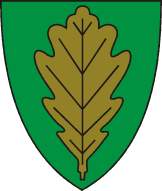 EIGERSUND KOMMUNEKultur- og oppvekstavdelingenPEDAGOGISK-PSYKOLOGISK TJENESTE(Bjerkreim – Eigersund – Lund – Sokndal)Barnets navn og fødselsdatoEventuelt annet sted barnet har fått spesialpedagogisk hjelpBarnehageUtarbeidet på bakgrunn av enkeltvedtak datertGjelder for perioden / åretOversikt over områder for den spesialpedagogiske hjelpen Vurdering av den spesialpedagogiske hjelpen. 
Bør noe endres? Innhold, Organisering, omfang
 Vurdering av utbytte barnet får av den spesialpedagogiske hjelpenEmneplaner og evaluering av mål legges vedVurderer vi at barnet fortsatt har behov for spesialpedagogisk hjelp?  Ja                      
 NeiEr det behov for gjentatt henvising til PP-tjenesten for ny sakkyndig vurdering? 
Husk at foreldrene må samtykke før det sendes ny henvisning til PP-tjenesten. Ja                      
 Nei